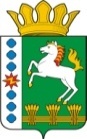 КОНТРОЛЬНО-СЧЕТНЫЙ ОРГАН ШАРЫПОВСКОГО РАЙОНАКрасноярского краяЗаключениена проект Постановления администрацииХолмогорского сельсовета «О внесении изменений в Постановление администрации Холмогорского сельсовета от 30.10.2013 № 292 «Об утверждении муниципальной программы Холмогорского сельсовета «Муниципальное управление» (в ред. от 10.08.2016 № 302/3-п)28 октября  2016 год 							           	№ 116Настоящее экспертное заключение подготовлено Контрольно – счетным органом Шарыповского района на основании ст. 157 Бюджетного  кодекса Российской Федерации, ст. 9 Федерального закона от 07.02.2011 № 6-ФЗ «Об общих принципах организации и деятельности контрольно – счетных органов субъектов Российской Федерации и муниципальных образований», ст. 5 Решения Шарыповского районного Совета депутатов от 20.09.2012 № 31/289р «О внесении изменений и дополнений в Решение Шарыповского районного Совета депутатов от 21.06.2012 № 28/272р «О созданииКонтрольно – счетного органа Шарыповского района» (в ред. от 20.03.2014 № 46/536р), Соглашения от 20.01.2015 г. «О передаче Контрольно-счетному органу Шарыповского района полномочий Контрольно-счетного органа Холмогорского сельсовета по осуществлению внешнего муниципального финансового контроля».Представленный на экспертизу проект Постановления администрации Холмогорского сельсовета «О внесении изменений в Постановление администрации Холмогорского сельсовета от 30.10.2013 № 292 «Об утверждении муниципальной программы Холмогорского сельсовета «Муниципальное управление» (в ред. от 10.08.2016 № 302/3-п) направлен в Контрольно – счетный орган Шарыповского района 27 октября 2016 года, разработчиком данного проекта Постановления является администрация Холмогорского сельсовета Шарыповского района.Основанием для разработки муниципальной программы являются:- статья 179 Бюджетного кодекса Российской Федерации;- Постановление администрации Холмогорского сельсовета от 29.07.2013 № 207 «Об утверждении Порядка принятия решений о разработке  муниципальных программ Холмогорского сельсовета, их формировании и реализации»;- распоряжение администрации Холмогорскогосельсовета от 29.08.2013  № 16 «Об утверждении Перечня муниципальных программ Холмогорского сельсовета».Ответственный исполнитель муниципальной программы администрация Холмогорского сельсовета.Соисполнители муниципальной программы отсутствуют.Подпрограммами муниципальной программы являются:«Управление муниципальным имуществом и  земельными ресурсами».«Управление муниципальными финансами».«Обеспечения документами территориального планирования».«Повышение энергетической эффективности и сокращение энергетических издержек в бюджетном секторе».«Обеспечение реализации муниципальной программы».Целью муниципальной программы является создание условий для эффективного, ответственного и прозрачного муниципального управления в рамках выполнения установленных функций и полномочий.Мероприятие проведено 28 октября 2016 года.В ходе подготовки заключения Контрольно – счетным органом Шарыповского района были проанализированы следующие материалы:- проект Постановления администрации Холмогорского сельсовета «О внесении изменений в постановление администрации Холмогорского сельсовета от 30.10.2013 № 292 «Об утверждении муниципальной программы Холмогорского сельсовета «Муниципальное управление» (в ред. от 10.08.2016 № 302/3-п).- паспорт муниципальной программы Холмогорского сельсовета «Муниципальное управление»;- проект Решения Холмогорского сельского Совета депутатов «О внесении изменений и дополнений в решение сельского Совета депутатов от 17.12.2015 № 03-07 Р «О бюджете поселения на 2016 год и плановый период 2017-2018 годов» (в ред. от 28.06.2016 № 06-21Р).Рассмотрев представленные материалы к проекту Постановления муниципальной программы «Муниципальное управление» установлено следующее:В соответствии с проектом паспорта муниципальной программы происходит изменение по строке (пункту) «Информация по ресурсному обеспечению программы, в том числе в разбивке по источникам финансирования по годам реализации программы».После внесения изменений строка  будет читаться:Уменьшение  объемов бюджетных ассигнований  на реализацию муниципальной программы за счет бюджета поселения составило в сумме 7 009,00 (0,01%).Данные бюджетные ассигнования перераспределены на софинансирование на обеспечение первичных мер пожарной безопасности в рамках подпрограммы «Обеспечение пожарной безопасности» муниципальной программы «Защита населения от чрезвычайных ситуаций природного и техногенного характера и обеспечение пожарной безопасности».Предоставленная пояснительная записка к проекту муниципальной программы не соответствует  фактическим изменениям бюджетных ассигнований по проекту муниципальной программы.На основании выше изложенного Контрольно – счетный орган Шарыповского района предлагает:Администрации Холмогорского сельсовета принять проект Постановления администрации Холмогорского сельсовета «О внесении изменений в постановление администрации Холмогорскогосельсовета от 30.10.2013 № 292 «Об утверждении муниципальной программы «Муниципальное управление» (в ред. от 10.08.2016 № 302/3-п).Ответственному исполнителю составлять финансово – экономическое обоснование и пояснительную записку в соответствие с вносимыми изменениями бюджетных ассигнований.Аудитор Контрольно – счетного органа						И.В. ШмидтИнформация по ресурсному обеспечению программы, в том числе в разбивке по источникам финансирования, по годам реализации программы Предыдущая редакцияПредлагаемая редакция (проект Постановления)Информация по ресурсному обеспечению программы, в том числе в разбивке по источникам финансирования, по годам реализации программы Планируемое финансирование программных мероприятий  составляет 92 191 615,57 руб., в том числе по годам:2014 год – 28 910 898,47 руб.;2015 год – 35 700 091,10 руб.;2016 год – 19 577 726,00 руб.;2017 год – 4 133 300,00 руб.;2018 год – 3 869 600,00 руб.За счет средств федерального бюджета 1 908 383,00 руб., из них:2014 год – 497 100,00 руб.;2015 год - 809 714,00 руб.;2016 год – 337 869,00 руб.;2017 год – 263 700,00 руб.;2018 год – 0,00 руб.за счет средств  краевого бюджета 94 390,00 руб. из них:2014 год – 13 856,00 руб.;2015 год – 14 577,00 руб.;2016 год – 14 300,00 руб.;2017 год – 37 357,00 руб.2018 год – 14 300,00 руб.За счет средств районного бюджета 30 000,00 руб., из них:2014 год – 0,00 руб.;2015 год – 30 000,00 руб.;2016 год – 0,00 руб.;2017 год – 0,00 руб.;2018 год – 0,00 руб.За счет средств бюджета поселения 90 158 842,57 руб., из них:2014 год –28 399 942,47 руб.;2015 год – 34 845 800,10 руб.;2016 год – 19 202 500,00 руб.;2017 год – 3 855 300,00 руб.;2018 год – 3 855 300,00 руб.Планируемое финансирование программных мероприятий  составляет 92 184 606,57 руб., в том числе по годам:2014 год – 28 910 898,47 руб.;2015 год – 35 700 091,10 руб.;2016 год – 19 570 717,00 руб.;2017 год – 4 133 300,00 руб.;2018 год – 3 869 600,00 руб.За счет средств федерального бюджета 1 908 383,00 руб., из них:2014 год – 497 100,00 руб.;2015 год - 809 714,00 руб.;2016 год – 337 869,00 руб.;2017 год – 263 700,00 руб.;2018 год – 0,00 руб.за счет средств  краевого бюджета 94 390,00 руб. из них:2014 год – 13 856,00 руб.;2015 год – 14 577,00 руб.;2016 год – 14 300,00 руб.;2017 год – 37 357,00 руб.2018 год – 14 300,00 руб.За счет средств районного бюджета 30 000,00 руб., из них:2014 год – 0,00 руб.;2015 год – 30 000,00 руб.;2016 год – 0,00 руб.;2017 год – 0,00 руб.;2018 год – 0,00 руб.За счет средств бюджета поселения 90 151 833,57 руб., из них:2014 год –28 399 942,47 руб.;2015 год – 34 845 800,10 руб.;2016 год – 19 202 500,00 руб.;2017 год – 3 855 300,00 руб.;2018 год – 3 855 300,00 руб.